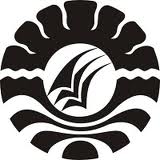 PENERAPAN TEKNIK SPEED READING DALAM MENINGKATKAN KEMAMPUAN MEMBACA PEMAHAMAN PADA SISWA KELAS V SD NEGERI 203 INPRES BARUGAYA KABUPATEN TAKALARSKRIPSI Diajukan untuk Memenuhi Sebagian Persyaratan Guna Memperoleh Gelar Sarjana Pendidikan pada Program Studi Pendidikan Guru Sekolah Dasar Fakultas Ilmu Pendidikan Univeristas Negeri Makassar   OLEHNORMAYANTI NIM : 1047240349PROGRAM STADI PENDIDIKAN GURU SEKOLAH DASARFAKULTAS ILMU PENDIDIKANUNI PERSITAS NEGERI MAKASSAR2014PERSETUJUAN PEMBIMBINGJudul Penelitian Elektronik Tugas Akhir (e-TA) “Penerapan Teknik Speed Reading Dalam Meningkatkan Kemampuan Membaca Pemahaman pada Siswa Kelas V SD Negeri 203 Inpres Barugaya Kabupaten Takalar”.Atas nama :Nama	: Normayanti N I M	: 1047240349Program Studi	: Pendidikan Guru Sekolah Dasar (PGSD)Fakultas	: Ilmu PendidikanSetelah diperiksa, diteliti, dan dipertahankan di depan panitia ujian pada hari Minggu tanggal 13 Juli 2014 dinyatakan LULUS.Makassar,    Juli 2014Pembimbing I,	Pembimbing II,Dra. Hj. Rosdiah Salam, M.Pd. 		Hikmawati Usman, S.Pd.,M.Pd.NIP. 196203101987032002			NIP. 19711231 20050122003 Disahkan Oleh:.Ketua Prodi PGSD FIP UNMSekretarisAhmad Sawaluddin, S.Kom.,M.PdNIP.19741025 200604 1001PENGESAHAN UJIAN E-TA E-TA atas nama Normayanti NIM. 1047240349 dengan judul “Penerapan Teknik Speed Reading Dalam Meningkatkan Kemampuan Membaca Pemahaman pada Siswa Kelas V SD Negeri 203 Inpres Barugaya Kabupaten Takalar”. Diterima oleh Panitia Ujian E-TA Fakultas Ilmu Pendidikan Universitas Negeri Makassar dengan SK Dekan No. 5740/un.36.4/kp/2014 Tanggal 10 Juli 2014 untuk memenuhi sebagian persyaratan memperoleh gelar Sarjana Pendidikan pada Program Studi Pendidikan Guru Sekolah Dasar (PGSD) pada hari Minggu Tanggal 13 Juli 2014.Disahkan OlehDekan Fakultas Ilmu PendidikanProf. Dr. H. Ismail Tolla, M.Pd.NIP. 19531230 198003 1 005Panitia Ujian :Ketua	: Prof. Dr. H. Ismail Tolla, M.Pd.    	(................................)Sekretaris	: Dra. Amrah, S.Pd., M.Pd.  	(................................)Pembimbing I	: Dra. Hj. Rosdiah Salam, M.Pd.	(................................)	Pembimbing II	: Hikmawati Usman, S.Pd.,M.Pd.	(................................)Penguji I	: Nurhaedah, S.Pd.,M.Hum.   	(................................)Penguji II	: Sumarlin Mus, S.Pd.M.Pd.	(................................)PERNYATAAN KEASLIAN SKRIPSISaya yang bertanda tangan di bawah ini:N a m a	: 	Normayanti NIM	: 	1047240349Program Studi	: 	Pendidikan Guru Sekolah Dasar (PGSD) Judul Skripsi	: 	Penerapan Teknik Speed Reading Dalam Meningkatkan Kemampuan Membaca Pemahaman pada Siswa Kelas V SD Negeri 203 Inpres Barugaya Kabupaten TakalarMenyatakan dengan sebenarnya bahwa skripsi yang saya tulis ini benar merupakan hasil karya saya sendiri dan bukan merupakan pengambilalihan tulisan atau pikiran orang lain yang saya akui sebagai hasil tulisan atau pikiran sendiri.Apabila dikemudian hari terbukti atau dapat dibuktikan bahwa skripsi ini hasil  jiplakan, maka saya bersedia menerima sanksi atas perbuatan tersebut sesuai ketentuan yang berlaku.Makassar,    Juli 2014Yang membuat pernyataan,Normayanti MOTTOApa yang diperolehi dalam hidup ini adalah sepenuhnya dari apa yang kita berikan padanyaSabar dalam mengatasi kesulitan dan bertindak bijaksana dalam mengatasinya adalah sesuatu yang utama.Kuperuntukkan karya ini kepada:Ayahanda dan Ibunda tercinta, suami tersayang, saudara-saudaraku tercinta serta orang-orang yang terdekat yang senantiasa meniufkan nafas asa sekaligus menanti keberhasilanku dalam menyelesaikan studiABSTRAKNormayanti 2014. Penerapan Teknik Speed Reading Dalam Meningkatkan Kemampuan Membaca Pemahaman pada Siswa Kelas V SD Negeri 203 Inpres Barugaya Kabupaten Takalar. Skripsi. Dibimbing oleh Dra. Hj. Rosdiah Salam, M.Pd. dan Hikmawati Usman, S.Pd.,M.Pd. Program Studi Pendidikan Guru Sekolah Dasar Fakultas Ilmu Pendidikan Universitas Negeri Makassar. Masalah utama dalam penelitian ini adalah bagaimanakah penerapan teknik speed reading dalam meningkatkan kemampuan membaca pemahaman pada siswa kelas V SD Negeri 203 lnpres Barugaya Kabupaten Takalar? Penelitian ini bertujuan untuk mendeskripsikan penerapan teknik speed reading dalam meningkatkan kemampuan membaca pemahaman pada siswa kelas V SD Negeri 203 Inpres Barugaya Kabupaten Takalar. Pendekatan yang digunakan adalah deskriptif kualitatif dengan jenis penelitian yang digunakan adalah penelitian tindakan kelas dengan desain deskriptif kualitatif. Fokus penelitian ini adalah teknik membaca cepat (speed reading) dan kemampuan membaca pemahaman siswa. Subjek dalam penelitian ini adalah seorang guru dan seluruh siswa kelas V yang berjumlah 18 orang. Teknik pengumpulan data yang digunakan adalah observasi dan tes kemampuan membaca pemahaman dengan teknik membaca cepat sedangkan teknik analisis data yang digunakan adalah teknik analisis deskriptif kualitatif. Hasil penelitian menunjukkan bahwa aktivitas mengajar guru pada siklus I berada pada kategori cukup dan mengalami peningkatan menjadi kategori baik pada siklus II sementara aktivitas siswa juga mengalami peningkatan dari siklus I ke siklus II. Rendahnya aktivitas siswa pada siklus I disebabkan siswa  masih  keliatan  bingung  dalam  melaksanakan  langkah-langkah membaca cepat, siswa belum mampu dalam menemukan kalimat pokok; dan teks bacaan kurang menarik minat siswa. Namun, mengalami peningkatan pada siklus II, di mana siswa menunjukan peningkatan kemampuan pemahaman membaca siswa, kemampuan membaca mereka rata-rata  melebihi  kemampuan  membaca standar dan kelemahan pada beberapa orang siswa dalam membaca terutama dalam kalimat  pokok  dan  membuat  ringkasan  cerita menjadi bahan kajian bagi guru. Dengan demikian, teknik membaca cepat (speed reading) mampu memberikan kontribusi terhadap peningkatan kemampuan siswa dalam memahami isi bacaan. Pendekatan ini mengarah pada proses pembelajaran yang sangat menyenangkan dan mampu meningkatkan kemampuan dan menuntun siswa untuk lebih memahami isi bacaan sehingga dapat mencapai tujuan yang diharapkan. PRAKATA Puji syukur kehadirat Allah SWT yang telah melimpahkan rahmat dan hidayah-Nya sehingga penulis dapat menyelesaikan skripsi dengan judul “Penerapan Teknik Speed Reading Dalam Meningkatkan Kemampuan Membaca Pemahaman pada Siswa Kelas V SD Negeri 203 Inpres Barugaya Kabupaten Takalar”.Penulis menyadari bahwa penulisan skripsi ini tidak akan terselesaikan dengan baik, tanpa bantuan, bimbingan, petunjuk, saran dan fasilitasnya dari berbagai pihak. Sehingga pada kesempatan ini dengan kerendahan hati, penulis mengucapkan terima kasih yang sebesar-besarnya kepada: Prof. Dr. H. Ismail Tolla, M.Pd., Dekan Fakultas Ilmu Pendidikan Universitas Negeri Makassar, yang senantiasa memberikan motivasi hingga penulis menyelesaikan studi di Fakultas Ilmu Pendidikan UNM.Ahmad Syawaluddin, S.Kom., M.Pd. dan Muhammad Irfan, S.Pd.,M.Pd. selaku Ketua dan Sekretaris Program Studi Pendidikan Guru Sekolah Dasar Fakultas Ilmu Pendidikan Universitas Negeri Makassar yang selalu memberikan arahan dan petunjuk kepada penulis dalam penyelesaian studi.Segenap Dosen dan Staf Fakultas Ilmu Pendidikan UNM yang telah banyak memberikan pengetahuan dan bantuan kepada penulis.Kepala SD Negeri 203 Inpres Barugaya Kabupaten Takalar, yang telah memberikan bantuan tak terhingga hingga selesai.Teristimewa lbunda dan Ayahanda, suami, berikut seluruh keluarga besar yang telah banyak memberikan dukungan dan pengorbanan yang tulus, kesabaran serta doa restunya yang selalu mengiringi setup langkah penulis.Penulis menyadari bahwa penulisan skripsi ini masih jauh dari kesempurnaan. Oleh karena itu, kritik dan saran sangat penulis harapkan demi perbaikan dan kesempurnaan skripsi ini. Akhirnya penulis berharap, semoga karya ini bermanfaat bagi semua pihak yang berkepentingan.Makassar,   Juli 2014Penulis,DAFTAR ISIHalamanHALAMAN JUDUL 		iHALAMAN PERSETUJUAN PEMBIMBING 		iiPENGESAHAN UJIAN SKRIPSI 		ivPERNYATAAN KEASLIAN SKRIPSI 		ivMOTTO 		vABSTRAK 		viPRAKATA		viiDAFTAR ISI 		ixDAFTAR GAMBAR 		xiDAFTAR TABEL 		xiiDAFTAR LAMPIRAN 	      xiiiBAB  I	PENDAHULUAN Latar Belakang Masalah 		1Rumusan dan Pemecahan Masalah 		5Tujuan Penelitian 		5Manfaat Penelitian 		5BAB  II	KAJIAN PUSTAKA, KERANGKA PIKIR, DAN HIPOTESIS TINDAKAN Kajian Pustaka 		8Membaca		8Pengertian membaca		8Tujuan membaca 		9Proses membaca 		10Membaca Pemahaman 		12Aspek-Aspek Membaca Pemahaman		13Tujuan Membaca Pemahaman		13Tingkatan Membaca Pemahaman		14Langkah-langkah Membaca Pemahaman		16Membaca Cepat (Speed Reading)		16Pengertian Membaca Cepat		16Manfaat Membaca Cepat		17Cara meningkatkan kecepatan dalam membaca		20Langkah-langkah Membaca Cepat (Speed Reading)		24Kendala atau Hambatan Membaca Cepat		27Kerangka Pikir 		29Hipotesis Tindakan		30BAB  III	METODE PENELITIAN Pendekatan dan Jenis Penelitian 		31Fokus Penelitian 		32Setting dan Subjek Penelitian		32Rancangan Tindakan		32Teknik Pengumpulan Data		35Teknik Analisis Data		36BAB  IV	HASIL PENELITIAN DAN PEMBAHASAN Hasil Penelitian 		38Pembahasan 		52BAB  V	KESIMPULAN DAN SARAN Kesimpulan 		56Saran 		56DAFTAR PUSTAKA 		58	LAMPIRAN-LAMPIRAN 		59DAFTAR GAMBARNomor					     Judul				  Halaman    2.1. 	Skema Kerangka Pikir Penelitian	 	30    3.1. 	Skema Desain Penelitian Tindakan Kelas		33DAFTAR TABEL    No				                Judul				  Halaman    3.1.	Daftar Konsultasi Hasil Observasi			37    4.1.	Hasil Kemampuan Membaca pemahaman Dengan Teknik Membaca 	Cepat		45    4.2.	Data Hasil Pengamatan Keterampilan Guru Siklus I		46    4.3. 	Hasil Kemampuan Membaca pemahaman Dengan Teknik Membaca 	Cepat		50    4.4.	Data Hasil Pengamatan Keterampilan Guru Siklus II		51			DAFTAR LAMPIRAN      No.				               Judul		       		              HalamanRencana Pelaksanaan Pembelajaraan (RPP) Siklus I		59Lembar Kerja Siswa (LKS) Siklus I		65Data Hasil Observasi Aktivitas Mengajar Guru Dalam Peningkatan Kemampuan Membaca Pemahaman Dengan Penerapan Teknik Membaca Cepat (Speed Reading) Siklus I		68Data Hasil Observasi Aktivitas Siswa Dalam Kemampuan Memahami Unsur-unsur Bacaan Dengan Langkah-langkah Membaca Cepat (Speed Reading) Siklus I		70Soal Tes Kemampuan Membaca Pemahaman melalui TeknikMembaca Cepat Siklus I 		71Data Hasil Observasi Aktivitas Siswa Dalam Peningkatan Kemampuan Kemampuan Membaca Pemahaman Dengan Penerapan Teknik Membaca Cepat (Speed Reading) Siklus I		72Rencana Pelaksanaan Pembelajaraan (RPP) Siklus II		73Lembar Kerja Siswa (LKS) Siklus II		79Data Hasil Observasi Aktivitas Mengajar Guru Dalam Peningkatan Kemampuan Membaca Pemahaman Dengan Penerapan Teknik Membaca Cepat (Speed Reading) Siklus II		81Data Hasil Observasi Aktivitas Siswa Dalam Kemampuan Memahami Unsur-unsur Bacaan Dengan Langkah-langkah Membaca Cepat (Speed Reading) Siklus II		83Soal Tes Kemampuan Membaca Pemahaman melalui Teknik Membaca Cepat Siklus II 		84Data Hasil Observasi Aktivitas Siswa Dalam Peningkatan Kemampuan Kemampuan Membaca Pemahaman Dengan Penerapan Teknik Membaca Cepat (Speed Reading) Siklus II		85Cara Mengukur Kecepatan Membaca 		86Izin/Rekomendasi Penelitian		87Permohonan Izin Penelitian dari Kepala Balitbanda		88Surat Keterangan telah Melaksanakan Penelitian dari Kepala	SD Negeri 203 Inpres Barugaya Kabupaten Takalar 		89SKRIPSIPENERAPAN TEKNIK SPEED READING DALAM MENINGKATKAN KEMAMPUAN MEMBACA PEMAHAMAN PADA SISWA KELAS V SD NEGERI 203 INPRES BARUGAYA KABUPATEN TAKALARNORMAYANTI PROGRAM STUDI PENDIDIKAN GURU SEKOLAH DASAR 
FAKULTAS ILMU PENDIDIKAN
UNIVERSITAS NEGERI MAKASSAR
2014